ПРИНЯТО                                                                                                                             УТВЕРЖДЕНОНа Педагогическом совете                                                         Директор МОУ Дуниловской ООШПротокол № 1                                                                                                ________Шашлова С.А.От 20.08.2019                                                                                           Приказ № 99 от 20.08.2019Должностная инструкция ответственногоза антикоррупционную деятельностьОбщие положения1.1. Ответственный за антикоррупционную деятельность назначается из числа заместителей директора. На период отпуска и временной нетрудоспособности ответственного за антикоррупционную деятельность его обязанности могут бытьвозложены на других работников школы из числа наиболее подготовленных по вопросам профилактики коррупционных и иных правонарушений. Временное исполнение обязанностей в этих случаях осуществляется на основании приказа директора школы, изданного с соблюдением требований действующего законодательства.1.2.	Ответственный	за антикоррупционную	деятельность	должен	иметьспециальную подготовку по профилактике коррупционных и иных правонарушений.1.3.	Ответственный	за антикоррупционную	деятельность	подчиняетсянепосредственно директору школы.1.4. Ответственный за антикоррупционную деятельность должен знать: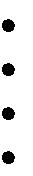 законодательство об образовании;антикоррупционное законодательство;теорию и методы управления образовательными системами;методы	убеждения,	аргументации	своей	позиции,	установления	контактовс обучающимися,	воспитанниками	разного	возраста,	их родителями	(лицами,их заменяющими), педагогическими работниками;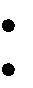 трудовое законодательство;основы	работы	с текстовыми	редакторами,	электронными	таблицами,электронной почтой и браузерами, мультимедийным оборудованием;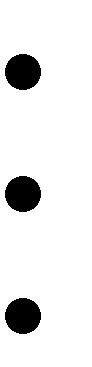 правила внутреннего трудового распорядка;режим работы школы;антикоррупционную политику школы.1.5. В своей деятельности ответственный за антикоррупционную деятельность должен руководствоваться: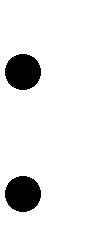 Конституцией Р. Ф.;Федеральным законом «О противодействии коррупции»;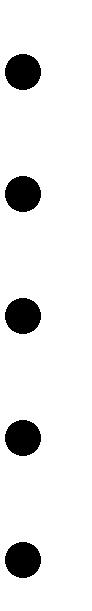 Трудовым кодексом РФ;Федеральным законом «Об образовании в Российской Федерации»;Гражданским кодексом РФ;Семейным кодексом РФ;Уголовным кодексом РФ;административным, трудовым и антикоррупционным законодательством;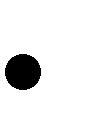 Антикоррупционной политикой школы;Уставом и локальными нормативными актами школы (в том числе правиламивнутреннего трудового распорядка, настоящей должностной инструкцией).ФункцииОсновными функциями, выполняемыми ответственным за антикоррупционную деятельность, являются:2.1. обеспечение сотрудничества школы с правоохранительными органами;2.2. разработка и внедрение в практику стандартов и процедур, направленных на обеспечение добросовестной работы школы;2.3. обеспечение предотвращения и урегулирования конфликта интересов;2.4. недопущение составления неофициальной отчетности и использования поддельных документов.Должностные обязанностиОтветственный за антикоррупционную деятельность выполняет следующие должностные обязанности:3.1. анализирует:действующее антикоррупционное законодательство;коррупционные риски в школе;3.2. планирует и организует:деятельность школы по профилактике коррупционных правонарушений или правонарушений, создающих условия для совершения коррупционных правонарушений;-	разработку	локальных	нормативных	актов	по профилактике	коррупционныхиных правонарушений;осуществление систематического контроля за соблюдением требований Антикоррупционной политики;3.3. контролирует выполнение требований Антикоррупционной политики всеми работниками школы и ее контрагентами;3.4. корректирует Антикоррупционную политику школы и иные локальные нормативные акты, регламентирующие противодействие коррупции;3.5. разрабатывает локальные нормативные акты по противодействию коррупции;3.6. обеспечивает:оценку коррупционных рисков;выявление и урегулирование конфликта интересов;-	принятие	мер	по предупреждению	коррупции	при	взаимодействиис контрагентами;-	своевременное	внесение	изменений	в локальные	нормативные	актыпо противодействию коррупции;- взаимодействие с государственными органами, осуществляющими контрольно-надзорные функции;участие представителей школы в коллективных инициативах по противодействию коррупции;3.7. консультирует работников школы и ее контрагентов по вопросам противодействия коррупции.ПраваОтветственный за антикоррупционную деятельность имеет право в пределах своей компетенции:4.1. знакомиться с любыми договорами школы с участниками образовательных отношений и контрагентами;4.2. предъявлять требования работникам школы и ее контрагентам по соблюдению Антикоррупционной политики;4.3. представлять к дисциплинарной ответственности директору школы работников, нарушающих требования Антикоррупционной политики;4.4. принимать участие в:рассмотрении споров, связанных с конфликтом интересов;ведении переговоров с контрагентами школы по вопросам противодействия коррупции;4.5. запрашивать у директора, получать и использовать информационные материалы и нормативно-правовые документы, необходимые для исполнения своих должностных обязанностей;4.6. повышать свою квалификацию по вопросам профилактики и предотвращения коррупции и связанным с ними проблемами.Ответственность5.1. За неисполнение или ненадлежащее исполнение без уважительных причин устава и правил внутреннего трудового распорядка школы, законных распоряжений директора школы и иных локальных нормативных актов, должностных обязанностей, установленных настоящей инструкцией, в том числе за неиспользование прав, предоставленных настоящей инструкцией, повлекшее коррупционные правонарушения или правонарушения, создающие условия для совершения коррупционныхправонарушений, ответственный за профилактику коррупционных и иных правонарушений несет дисциплинарную, административную, гражданско-правовую ответственность в соответствии с законодательством РФ.5.2.	За нарушение	правил	пожарной	безопасности,	охраны	труда,	санитарно-должностных обязанностей, а также неиспользование прав, предоставленных настоящей инструкцией, ответственный за профилактику коррупционных и иных правонарушений несет материальную ответственность в порядке и в пределах, установленных трудовым и (или) гражданским законодательством.Взаимоотношения. Связи по должности Ответственный за антикоррупционную деятельность:самостоятельно  планирует  свою  работу  на каждый  учебный  год  и каждыйучебный период. План работы утверждается директором школы не позднее пяти дней с начала планируемого периода;6.2. представляет директору школы письменный отчет о своей деятельности объемом не более пяти машинописных страниц в течение 10 дней по окончании каждого учебного периода;6.3. информирует директора школы обо всех случаях коррупционных правонарушений или правонарушений, создающих условия для совершения коррупционных правонарушений;6.4.	получает	от директора	школы	информацию	нормативно-правовогои организационно-методического	характера,	знакомится	под	распискус соответствующими документами;6.5. систематически обменивается информацией по вопросам, входящим в его компетенцию, с работниками школы;6.6. передает директору школы информацию, полученную на совещаниях и семинарах различного уровня, непосредственно после ее получения.инструкцией ознакомлен (а) ____________(дата)______________________ _____________________(подпись)гигиенических  правилгигиенических  правилорганизацииучебно-воспитательного  процесса  ответственныйучебно-воспитательного  процесса  ответственныйучебно-воспитательного  процесса  ответственныйза профилактикукоррупционныхкоррупционныхи иныхправонарушенийпривлекаетсяк административнойк административнойответственностив порядкеответственностив порядкеи в случаях,предусмотренныхадминистративным законодательством.административным законодательством.административным законодательством.административным законодательством.5.3.  За виновное  причинение  школе  или  участникам  образовательного  процесса5.3.  За виновное  причинение  школе  или  участникам  образовательного  процесса5.3.  За виновное  причинение  школе  или  участникам  образовательного  процесса5.3.  За виновное  причинение  школе  или  участникам  образовательного  процесса5.3.  За виновное  причинение  школе  или  участникам  образовательного  процесса5.3.  За виновное  причинение  школе  или  участникам  образовательного  процессаущерба   (в томчислеморального)в связи   с исполнением   (неисполнением)   своихв связи   с исполнением   (неисполнением)   своихв связи   с исполнением   (неисполнением)   своих